  City of Osakis		Application Fee $10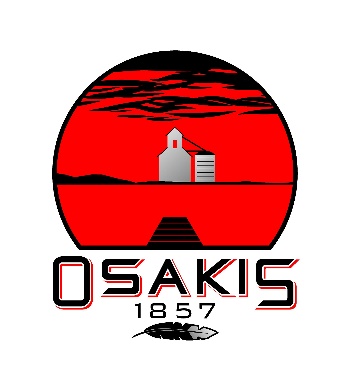          14 Nokomis Street East			PAID: ______________                  PO Box 486				Date: _______________         Osakis, Minnesota 56360						            Phone #320-859-2150				              Fax #320-859-3978				                				E-mail - cityhall@cityofosakis.com		Special Event ApplicationName of Event: ________________________________________________________________________Contact Name: ________________________________ Phone Number: ___________________________Organization holding the event if applicable: ________________________________________________Date of event: ______________________ If more than one event date, specify all dates: _______________________________________________Hours of operation: ____________________________Describe event activities: _____________________________________________________________________________________________________________________________________________________Will this be a running/walking event? _____ No _____ Yes.  If Yes, a drawing of the event route will be required.Location where event will be held: ________________________________________________________Security/crowd management required: _____No _____Yes          Contacted:________________________Emergency/medical services if needed: _____No  _____Yes        Contacted:________________________Fire service/safety if needed: _____No  _____Yes                         Contacted:________________________Will the event require blocking a city street? _____ No_____ Yes.  If Yes, blocking a city street will required council approval.  If Yes, provide liability insurance of $1,000,000.  Barricades and/or fencing will be required.  Will the event require blocking a county road? _____ No _____ Yes.  If Yes, blocking a county road will require county approval for a road closure.  If Yes, provide liability insurance of $1,000,000.  Barricades and/or fencing will be required.  Douglas County needs to be listed as Additional InsuredList the city street(s) and or county road(s) to block: ________________________________________________________________________________________________________________________________Dates and hours of blocking the street(s)/road(s)______________________________________________
Describe parking/traffic & transportation:___________________________________________________Lighting: _____________________________________________________________________________Signage/locations: ______________________________________________________________________Noise Level: __________________________________________________________________________Sanitation/availability of potable water: ___________________Provided by:_______________________Who will be cleaning up premises area/trash disposal/removal of advertising/promotional materials: _____________________________________________________________________________Provide a drawing of the event area on a separate sheet.Alcohol consumption: ______No _____ Yes (If yes follow steps below and provide required information)Complete and review the following if alcohol will be consumed at the event:Contact City Clerk to receive an Application for a Liquor License. Requires council approval.Submit temporary 1-day Liquor License $30.00 fee and $1,000,000 liquor insurance.Alcohol Consumption Control will need to be ENFORCED (Choose ONE option):Designated Area: Entrance to the event must have an access point and exit so that all who enter will be carded and wristbands will be given, alcohol cannot leave this designated area, it must be consumed before exiting: ______ No _____ Yes.  This is used when it would be a larger area.Beer Gardens: Entrance to the event must have an access point and exit so that all who enter will be carded and kept in that location while served alcohol and will not be allowed to leave that area with alcohol: _____No _____ Yes.  This would but used if you wanted to have a small area with a fence that alcohol can only be served in and only 21 or older can enter.Both must include a designated area with minimal entrance of outside people to enter by, barricade or fence.Provide drawing of area alcohol service – include exit and entrance material used to secure salesSecurity/crowd management needed: _____ No _____ Yes.  Hours of operation for Alcohol consumption: ______________________________________Signature of Applicant: ______________________________________________________Application and drawing must be submitted at least 30 days before the event.  Permit will be issued upon City Council approval.EVENT: ______________________________________________________________________________________________Applicant:_____________________________________________________________________________________________ For Office Use Only:Date Received: __________________________Police Chief Review: ____________________________ Date: _____________City Clerk Review: __________________________ Date: _______________Council Approval Date: _________________________Block Street Check list:Block city street:  Yes ______    No ________Block County Road:  Yes ______    No ______ Insurance provided $1,000,000 ______________ Name of insuring company ___________________________________________________________________ Application sent to County     Yes ________    Date __________Received approval from County     Yes  _________     Date _____________ Alcohol Consumption Check List:Insurance Policy    Yes ___________     Date  _________________    Amount ________________Application for Liquor   Yes ___________     Date_________________ Sent to State      Yes _______________  Date _________________ Approval from State   Yes ________________      Date   ______________ Fee for 1 day Liquor license $30.00  Paid  _________       Date______________Hours of alcohol consumption  ____________________________   List designated area: Must provide a drawing of area of alcohol service.Alcohol License Date Issued: ____________________ Special Event Check List:Insurance Policy  Yes______________    $1,000,000Name of insuring company ________________________________________________________________ Fee Paid $10.00     Yes __________     Date__________________ Date of event: ________________________ 